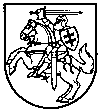 LIETUVOS RESPUBLIKOS VALSTYBINĖ KULTŪROS PAVELDO KOMISIJAIŠVAŽIUOJAMOJO POSĖDŽIO Į KAUNĄ PROTOKOLAS2024-02-05        Nr. V17-    VilniusPosėdis įvyko nuo 10.00 val. iki 15.30 val.Posėdžio pirmininkė – Valstybinės kultūros paveldo komisijos (toliau – Paveldo komisija) pirmininkė doc. dr. Vaidutė Ščiglienė.Posėdžio sekretorė – Paveldo komisijos viešojo administravimo institucijos specialistė Iveta Gedvilaitė.Dalyvavo:Paveldo komisijos nariai – doc. dr. Vaidutė Ščiglienė, Rimas Grigas, dr. Linas Kvizikevičius, lekt. Agnė Žilinskaitė, doc. dr. Salvijus Kulevičius, Žilvinas Rinkšelis, prof. dr. Kęstutis Zaleckis. Paveldo komisijos administracijos darbuotojai – Rimantas Bitinas, Artūras Bundonis, Viktorija Gadeikienė, Artūras Stepanovič, Iveta Gedvilaitė, Julius Markevičius. Kiti dalyviai: Lietuvos Respublikos kultūros ministerijos Kultūros paveldo politikos grupės patarėjas Gintaras Džiovėnas, Kauno miesto savivaldybės Kultūros paveldo skyriaus vedėjas Saulius Rimas, Lietuvos Respublikos Seimo Laisvės kovų ir valstybės istorinės atminties komisijos narys prof. Valdas Rakutis, Karo istorijos klubo „Rytų frontas“ vadovas Martynas Kosas, projekto „Chillinstreet“ vadovas Egidijus Kuckailis, architektas ir dailininkas Mantas Maziliauskas, VšĮ Kauno tvirtovės parkas direktorius Egidijus Bagdonas, VšĮ Kauno tvirtovės parkas projektų vadovė Raimonda Rickevičienė.DARBOTVARKĖ:Dėl VšĮ Kauno tvirtovės parkas veiklų.Dėl veiklų Kauno tvirtovės IV forte ir šio objekto apžiūra.Gynybinės bunkerių linijos ir apkasų apžiūra.SVARSTYTA. Dėl VšĮ Kauno tvirtovės parkas veiklų.Apžiūrėta Kauno tvirtovės parko teritorija (Lakūnų pl. 63 B, Kaunas) ir ten įsikūrusios dirbtuvės. Apžvalginę įvadinę ekskursiją vedė parko direktorius Egidijus Bagdonas.Posėdžio pradžioje vyko pristatymas apie esamą fortų būklę, Kauno tvirtovės parką ir vykdomas veiklas.Rodoma prezentacija.NUTARTA. Sukurti Paveldo komisijos darbo grupę skirtą fortifikaciniam paveldui kylančioms problemoms spręsti. SVARSTYTA. Dėl veiklų Kauno tvirtovės IV forte ir šio objekto apžiūra.Apžiūrėtas Kauno tvirtovės IV fortas. Apžvalginę ekskursiją vedė prof. Valdas Rakutis. Paveldo komisijos nariai buvo supažindinti su forte vykdomomis veiklomis – Chillinstreet projektu, skirtu multifunkcinių šeimų vaikams ir žvakių ruošimo Ukrainos kariams darbais.SVARSTYTA. Gynybinės bunkerių linijos ir apkasų apžiūra.Apžiūrėta Šilainių gynybinė bunkerių linija ir apkasai. Apžvalginę ekskursiją vedė Martynas Kosas.Posėdžio pirmininkė                                                                          doc. dr. Vaidutė Ščiglienė Posėdžio sekretorė                                                                                          Iveta Gedvilaitė